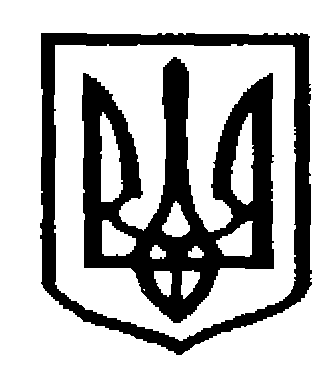 У К Р А Ї Н АЧернівецька міська радаУ П Р А В Л I Н Н Я   О С В I Т Ивул. Героїв Майдану, 176, м.Чернівці, 58029 тел./факс (0372) 53-30-87,  E-mail: osvitacv@gmail.com  Код ЄДРПОУ №02147345Управління освіти Чернівецької міської ради інформує, що 19 травня 2017 року з 15-00 до 17-30 год. на площі Філармонії за ініціативи громадських наукових організацій та підтримки Чернівецької міської ради відбудеться науково-просвітницький захід «BukScience Days. Spring - 2017». Завданням проекту «BukScience Days» є популяризація науки, демонстрація науково-технічних досягнень, формування у молоді мотивації до наукових досліджень.Під час заходу будуть проведені «лекторіуми та експериментаріуми під відкритим небом» за участі молодих науковців, вихованців загальноосвітніх та позашкільних навчальних закладів. Просимо Вас забезпечити участь 5 учнів 8, 10 класів у зазначеному заході у супроводі педагогів. Наголошуємо на обов’язковому призначенні наказом по закладу відповідальної особи та проведенні інструктажів з техніки безпеки та охорони праці з відповідними відмітками в журналах встановленого зразка.Начальник управління освітиЧернівецької міської ради						С.В.МартинюкКізіма С.С.53-72-2816.05.2017 р. № 01-34/857                                 Керівникам ЗНЗ міста